PENGARUH BRAND MEMORABLE EXPERIENCE DAN BRANDDISTINCTIVENESS TERHADAP BRAND LOYALTY PADAPIZZA HUT DI KELAPA GADING, JAKARTA UTARAOleh:Nama : StefannyNIM : 24150299SkripsiDiajukan sebagai salah satu syaratUntuk memperoleh gelar Sarjana ManajemenProgram Studi ManajemenKonsentrasi Pemasaran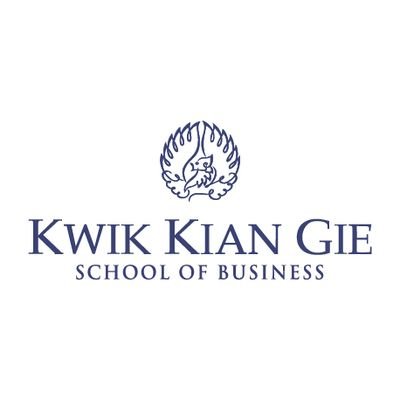 INSTITUT BISNIS dan INFORMATIKA KWIK KIAN GIEJAKARTAJULI 2019